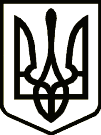 УкраїнаНОВГОРОД-СІВЕРСЬКА РАЙОННА РАДА ЧЕРНІГІВСЬКОЇ ОБЛАСТІРІШЕННЯ(двадцять друга (позачергова) сесія сьомого скликання)20 липня 2018 року                                                                                № 362м. Новгород-СіверськийПро затвердження розпорядження головирайонної ради від 09 липня 2018 року № 39«Про звільнення  директора Позаміського дитячого закладу оздоровлення та відпочинку «Десна»Новгород-Сіверської районної ради Чернігівської області Максименко М. О.»Керуючись пунктом 20 частини 1 статті 43 Закону України «Про місцеве самоврядування в Україні», районна рада вирішила:         1. Затвердити розпорядження голови районної ради від 09 липня        2018 року  №39 «Про звільнення директора  Позаміського дитячого закладу оздоровлення та відпочинку «Десна» Новгород-Сіверської районної ради Чернігівської області Максименко М. О.».2. Контроль за виконанням рішення покласти на постійну комісію районної ради з питань бюджету та управління об’єктами комунальної власності району. Голова районної ради                                                              В. М. Кауфман   ПогодженоНачальник відділу з юридичних питань та комунальної власності виконавчого апарату Новгород-Сіверської районної ради Чернігівської областіТ.В.Щепочкіна